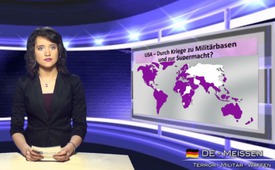 USA – Durch Kriege zu Militärbasen und zur Supermacht?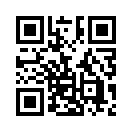 Durch einen Filz (= Interessensgeflecht) von Politik, Militär und Rüstungsindustrie haben die USA ein Netzwerk von ca. 1.000 US-Militärbasen über...Durch einen Filz (= Interessensgeflecht)
von Politik, Militär 
und Rüstungsindustrie haben
die USA ein Netzwerk von ca.
1.000 US-Militärbasen über viele 
Länder und Kontinente verstreut
aufgebaut. Die Mehrzahl
der Militärbasen sind während
oder nach einem Krieg entstanden.
Libyen ist das jüngste Beispiel
dafür. Nach dem Zweiten
Golfkrieg 1991 etablierten die
USA eine dauerhafte Militärpräsenz
im Nahen Osten, nicht anders
als 50 Jahre zuvor in Europa
und im Fernen Osten und in
vielen anderen Ländern. Überall
wo sich US-Truppen dauerhaft
einnisten und in innenpolitische
Konflikte eingreifen, ist die Radikalisierung
und Militarisierung
der Politik und der Bevölkerung
die unmittelbare Folge.
Da Terroristen sich im Prinzip
überall befinden können, hat die
USA mit dem Krieg gegen den
Terrorismus eine Doktrin (politische
Linie) gefunden, die ihre 
militärische Präsenz an buchstäblich
jedem Ort der Welt
legitimieren kann.

Zitat:
„Globalisierung ist nur ein anderes Wort für US-Herrschaft.“
Henry Kissinger (ehem. US-Aussenminister)von bk.Quellen:http://uweness.eu/standing-army.htmlhttps://de.wikipedia.org/wiki/Liste_der_Milit%C3%A4rbasen_der_Vereinigten_Staaten_im_Auslandhttp://trend.infopartisan.net/trd0606/t270606.htmlhttp://alles-schallundrauch.blogspot.co.at/2012/09/die-natorekolonialisiert-libyen-mit.htmlDas könnte Sie auch interessieren:---Kla.TV – Die anderen Nachrichten ... frei – unabhängig – unzensiert ...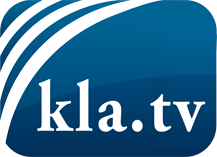 was die Medien nicht verschweigen sollten ...wenig Gehörtes vom Volk, für das Volk ...tägliche News ab 19:45 Uhr auf www.kla.tvDranbleiben lohnt sich!Kostenloses Abonnement mit wöchentlichen News per E-Mail erhalten Sie unter: www.kla.tv/aboSicherheitshinweis:Gegenstimmen werden leider immer weiter zensiert und unterdrückt. Solange wir nicht gemäß den Interessen und Ideologien der Systempresse berichten, müssen wir jederzeit damit rechnen, dass Vorwände gesucht werden, um Kla.TV zu sperren oder zu schaden.Vernetzen Sie sich darum heute noch internetunabhängig!
Klicken Sie hier: www.kla.tv/vernetzungLizenz:    Creative Commons-Lizenz mit Namensnennung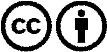 Verbreitung und Wiederaufbereitung ist mit Namensnennung erwünscht! Das Material darf jedoch nicht aus dem Kontext gerissen präsentiert werden. Mit öffentlichen Geldern (GEZ, Serafe, GIS, ...) finanzierte Institutionen ist die Verwendung ohne Rückfrage untersagt. Verstöße können strafrechtlich verfolgt werden.